Malcolm Spector30 W 60th St Apt 7ENew York, NY 10023Dear Malcolm:Thank you for your recent contribution! Your generosity provides the resources necessary for our 1,700+ volunteers to build upon and maintain a vast network of trails in and around New York and New Jersey and to educate the public on the responsible use of trails and the natural environment.Membership dues and the sale of Trail Conference maps, books, and other merchandise only partially fund our work. We also rely on donations such as yours and those made by local businesses, corporations, foundations, and our program partners.As you hike this magnificent region, you can proudly say that you are helping to keep it green, and that you are part of the team that has built and continues to maintain over 2,100 miles of trails. Your donation helps us invest in our people and services that preserve and enhance our natural environment.With sincere thanks,Edward K. Goodell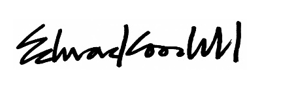 Executive DirectorP.S. Keep your eye on our website for information about upcoming events, workshops,
and other trail related news!GIFT RECEIPTGift amount:  $5,000.00	Long Distance Trails Fund - to support “the protection and maintenance of the Long Path (LP) and Shawangunk Ridge Trail (SRT).”  This gift will directly support such activities as trail building, maintenance, volunteer training/staff time, land conservation, tools, supplies and other trail building materials related to the LP/SRT.Gift date:  01/12/2017Fund: RestrictedMatching Gift Company:  NoneTax-Deductible Amount:  $5,000.00The Trail Conference is a 501(c)(3) organization (FID#22-6042838). Please keep this letter of acknowledgement with your tax records to provide to the IRS upon request.	